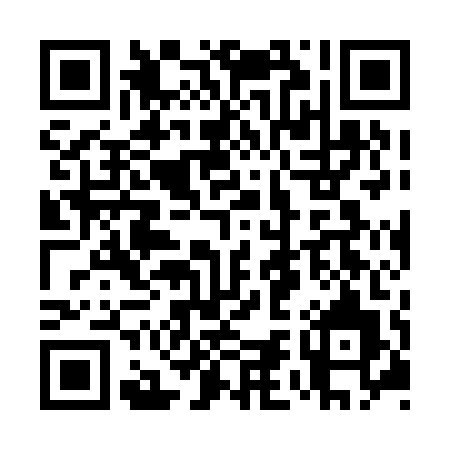 Prayer times for Coin-de-la-Montee, Quebec, CanadaMon 1 Jul 2024 - Wed 31 Jul 2024High Latitude Method: Angle Based RulePrayer Calculation Method: Islamic Society of North AmericaAsar Calculation Method: HanafiPrayer times provided by https://www.salahtimes.comDateDayFajrSunriseDhuhrAsrMaghribIsha1Mon3:075:091:016:258:5210:542Tue3:085:101:016:258:5210:543Wed3:095:101:016:258:5210:534Thu3:105:111:016:258:5110:525Fri3:115:121:026:258:5110:516Sat3:125:121:026:258:5110:507Sun3:145:131:026:258:5010:498Mon3:155:141:026:258:5010:489Tue3:165:151:026:248:4910:4710Wed3:185:161:026:248:4910:4611Thu3:195:171:026:248:4810:4512Fri3:215:171:036:248:4710:4413Sat3:225:181:036:238:4710:4214Sun3:245:191:036:238:4610:4115Mon3:255:201:036:238:4510:4016Tue3:275:211:036:228:4410:3817Wed3:295:221:036:228:4310:3718Thu3:305:231:036:218:4210:3519Fri3:325:241:036:218:4210:3320Sat3:345:251:036:208:4110:3221Sun3:365:261:036:208:4010:3022Mon3:375:281:036:198:3910:2823Tue3:395:291:036:198:3710:2724Wed3:415:301:036:188:3610:2525Thu3:435:311:036:178:3510:2326Fri3:445:321:036:178:3410:2127Sat3:465:331:036:168:3310:1928Sun3:485:341:036:158:3210:1729Mon3:505:361:036:148:3010:1630Tue3:525:371:036:148:2910:1431Wed3:545:381:036:138:2810:12